5.  ИЗМЕРЕНИЕ ГЕОМЕТРИЧЕСКИХ ВЕАИЧИН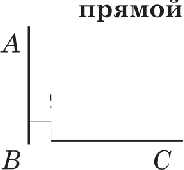 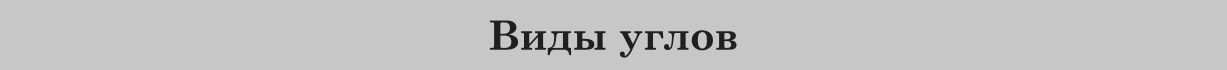 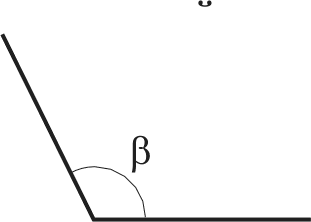 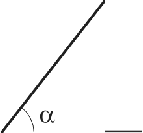 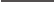 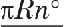 Угол. Величино угло, гродусноя меро угло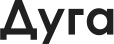 78	5. Измерение геометрических веwичин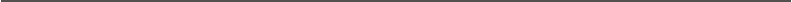 '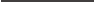 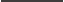 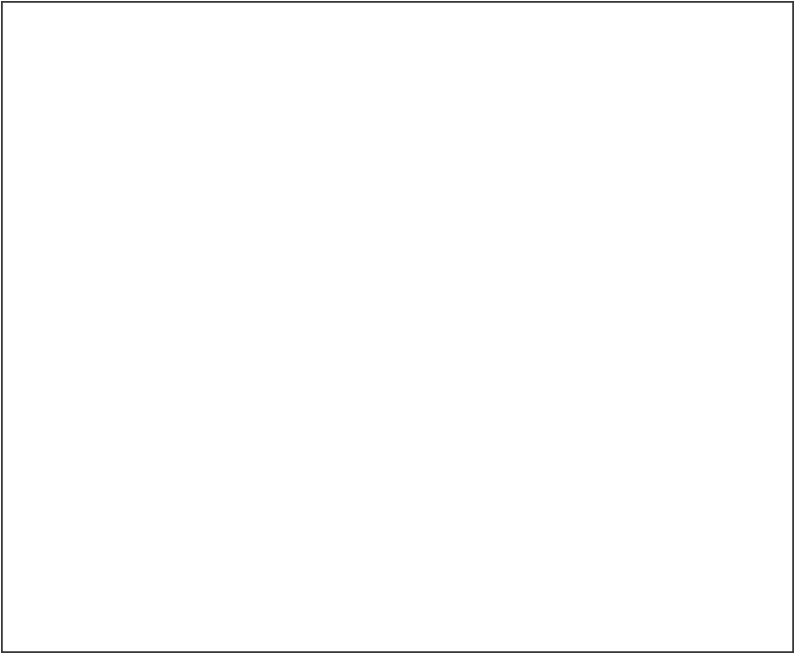 Углы в пространствеА	Угол между прямой  и пересекатощей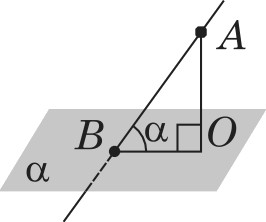 её плоскостыо	это угол между прямойи её проекцией  на плоскость.ЛАВО — угол между прямой AB и плос-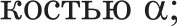 ВО  — проекция AB  на о, AO	а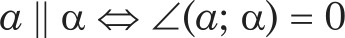 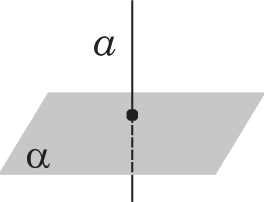 o 1  п  m  z(o; о) = 90°Углы в пространстве	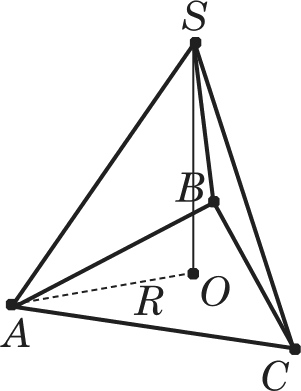 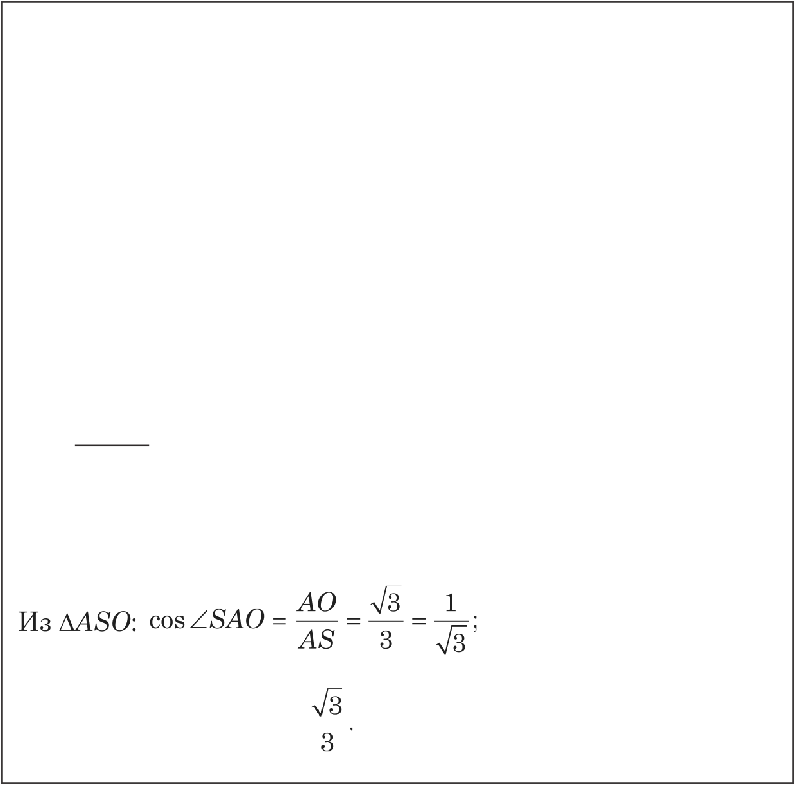 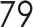 А	Углом  между  плоскостями  о и Ц, ne-ресекатощимися по  прямой  с, называетсяугол между прямыми, по которым третья плоскость ј, перпендикулярная их линии пересечения,  пересекает плоскости п и Ц.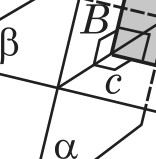 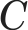 ЛАВС —  угол  между плоскостямиcl и  Q, т. е. AB 1 с; BC  L с, AB  х  а; BC  л QУгол между параллелъными плоскостями равен 0°.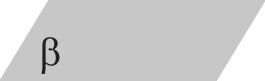 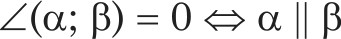 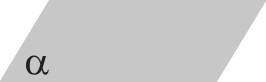 80	5. Измерение геометрических веwичинОкончание таблицьtДвугранный угол — фигура, образо- ванная двумя полуплоскостями с общей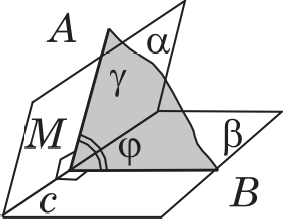 Ј	ограничиваіощей   их   прямой.в	•   н  ) — грани двугранного угла, с — ребро двугранного углаАМ1  с, BM  L с, АМ m о, MB х ).ZAMB ——g — линейный угол двугранного углаСвойстваПлоскость линейного угла перпендикулярна каждой грани двугранного угла.(AMB) L а п (AMB) LУгол между скрещиватощимися прямыми	это угол между прямыми, которые пересекаіотся и параллельны данным  скрещиваіощимся.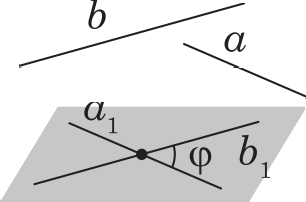 0° < ‹р < 90°Если угол между скрещивак›щимися прямыми равен 90°, то  они  навываіотся  перпендикулярнымиЗадача.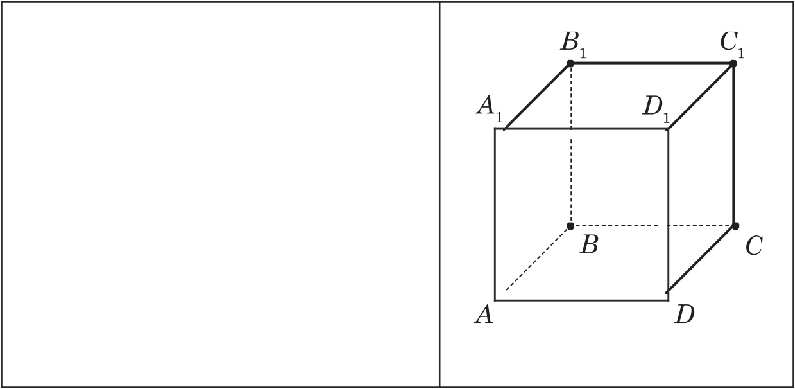 ABCDA,B,CMD — куб.Найти:угол между прямыми АА, и  DC.Решение.DD,	АА„тогда CDMDC —— 90°.Отвепз:ZD DC = 90° — искомый угол.Афина отрезко, ломаной, окружности. Периметр многоуго‹ьника	81Алино отрезко, ломоной, окружности. Периметр   многоугольнико82	5. Измерение геометрических веwичинРосстояние  в простронствеА		Расстояние   от  точки   до плосности  — это длина перпендикуляра, опущенного из этой точки на плоскость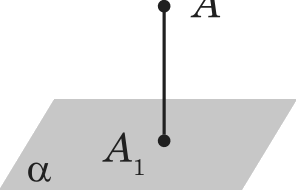 Расстояние в пространстве	83Окончание таdлиц,ьtПровести JfP  1  о;  Р  в а.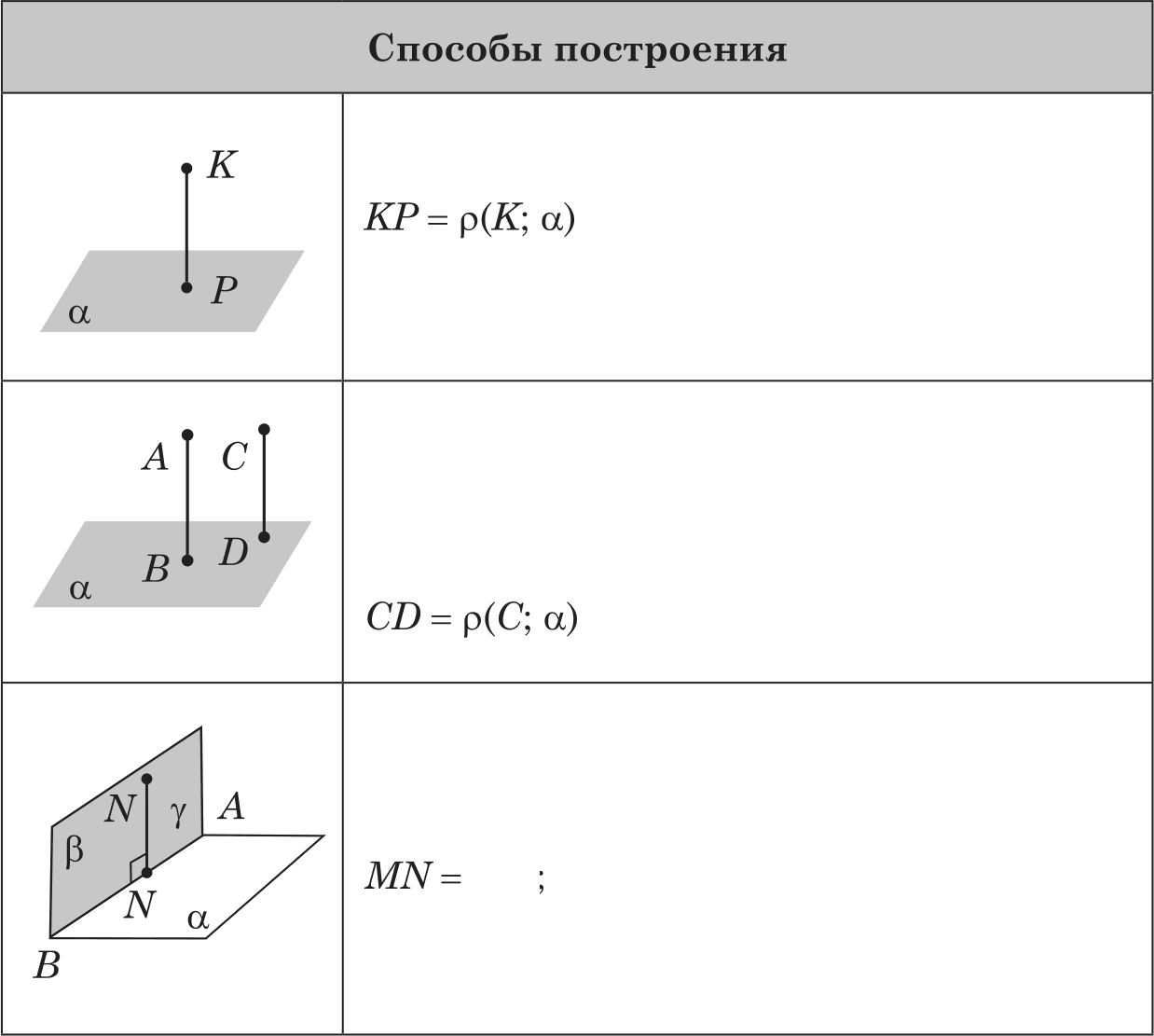 где  р —  расстояние  от точки  до плоскостиПровестиCD	AB	CD	а.Провести Ц 1 cl через точку М(Ц пересекает о по AB).Провести  MN L AB	MN	а p(N, а)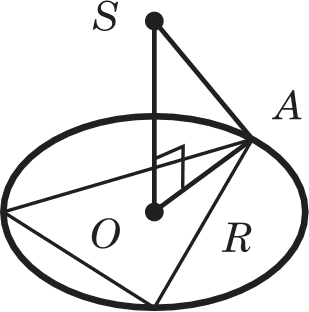 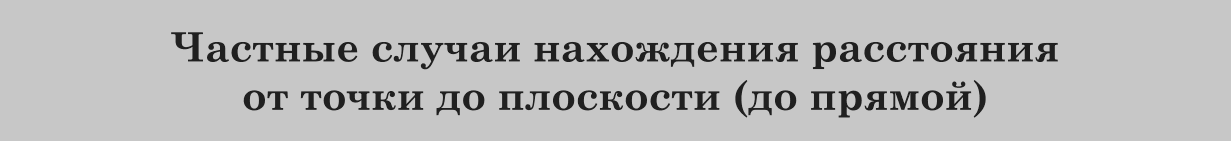 84	5. Измерение геометрических веwичин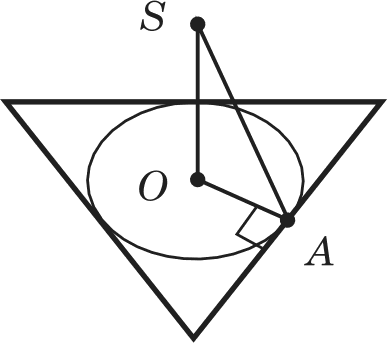 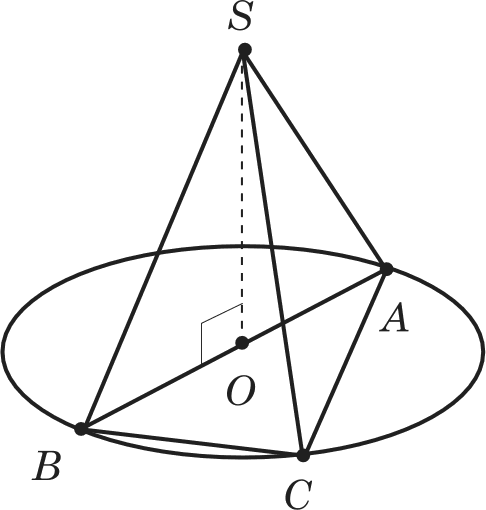 Расстояние в пространстве	85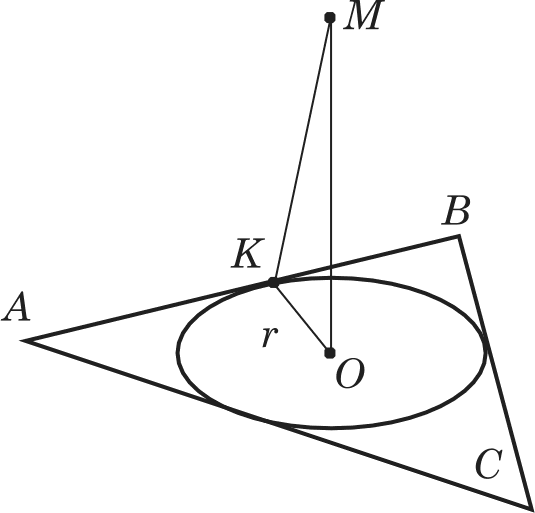 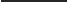 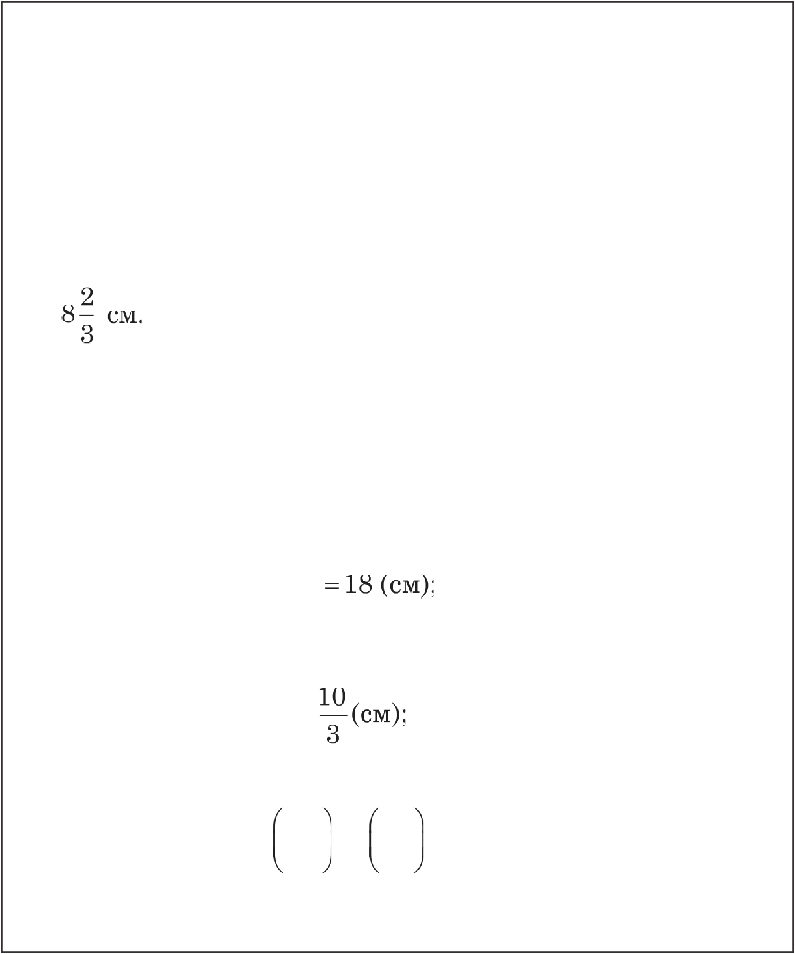 Выбрать на прямой о пpo- извольнук› точку А п найти расстояние  от этои точки до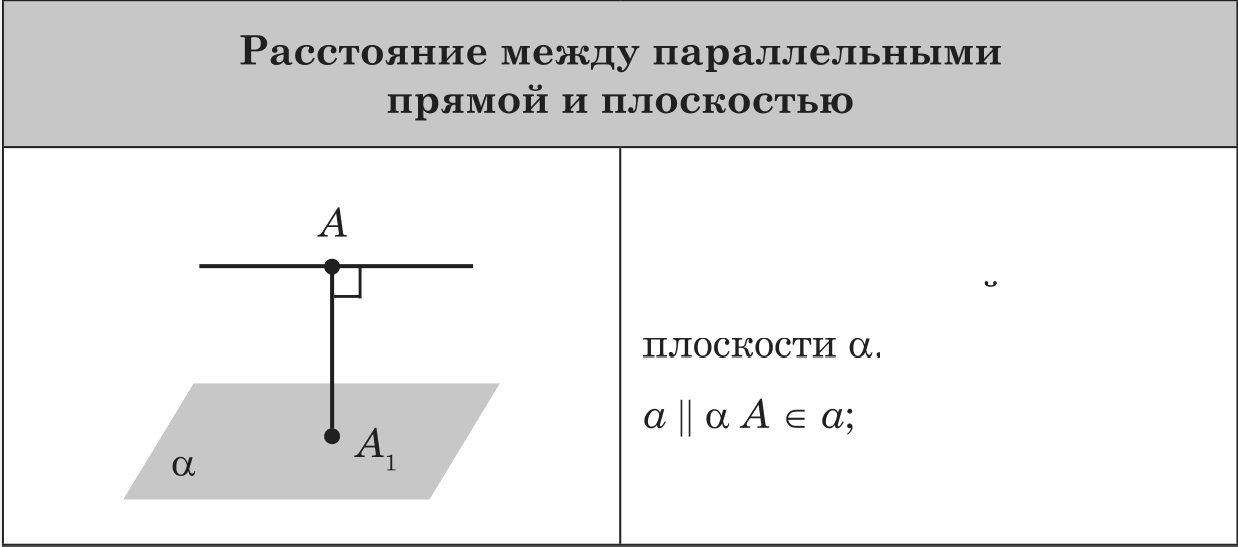 р(о; о) =  р(А; п) = АА,86	Измерение геометрических веwичин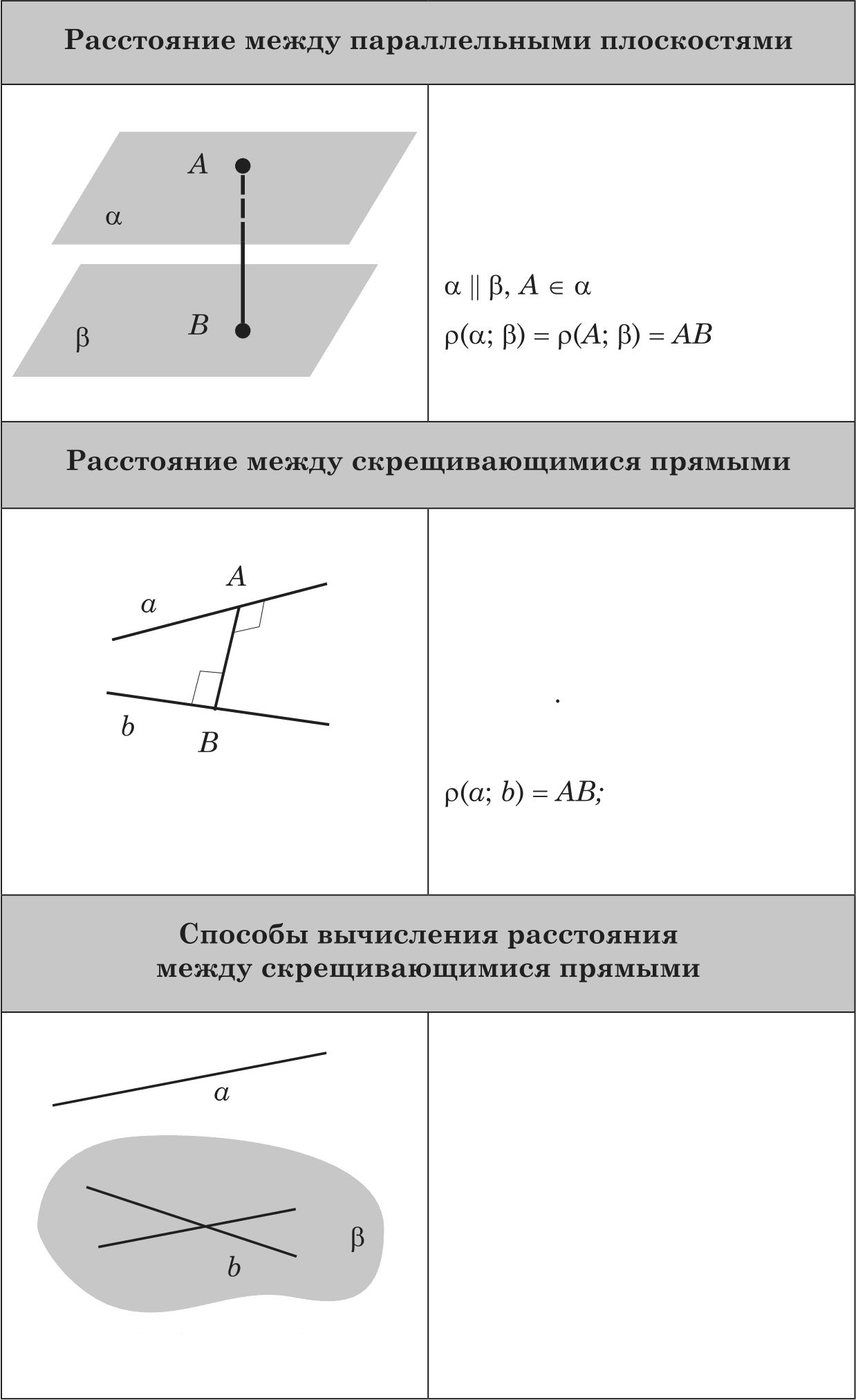 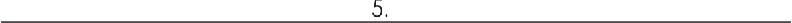 Продолжение таблиц,ьtВыбрать в плоскости про- извольнук› точку А п найти расстояние от точки А po плоскости Q.Расстояние между снре- щивающимися прямъі- ми	это длина общего перпендикуляра к этим прямымпрямые  о и 6 скрещиватотсяПровести через прямуіо b плоскость Q   оРасстояние в пространстве	87Окончание таdлиц,ьt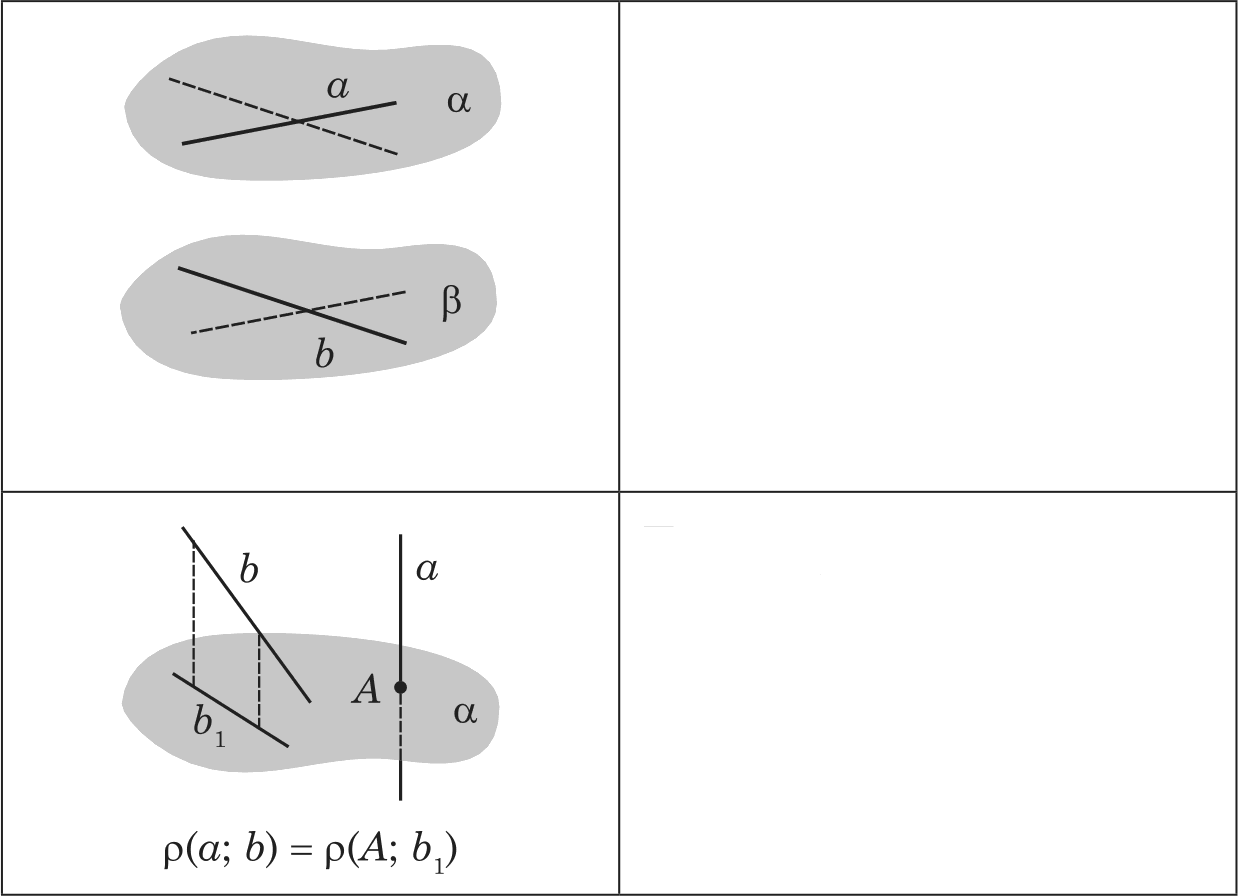 Провести через о и  h парал-лельные  плоскости  о  и QПровести о 1 о, спроектиро- вать  о  и   6  на   эту  плоскость: а ——+ А, b	b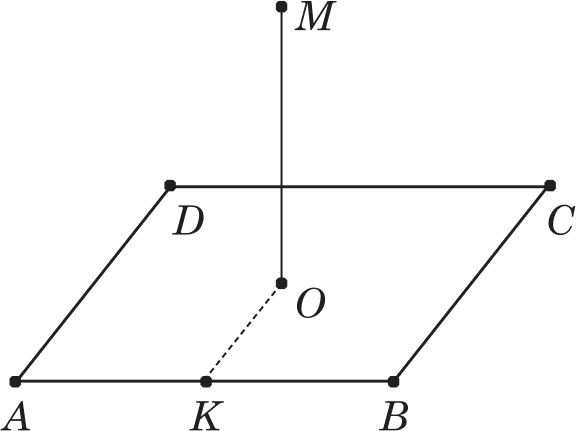 88	5. Измерение геометрических веwичин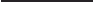 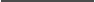 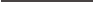 Плош,оди треугольнико, четырёхугольнико, круго  и его чостейП  о шtа Аь треугольника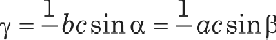 П‹oгuaAи треугольника, четырёхугольника, круга и его частей	89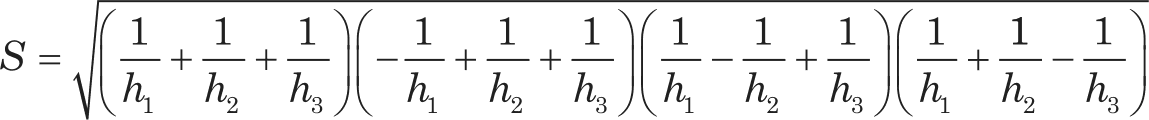 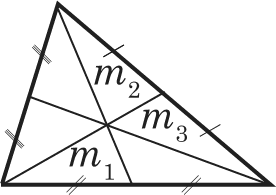 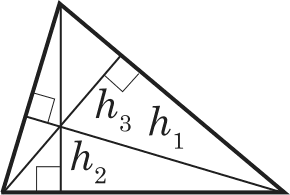 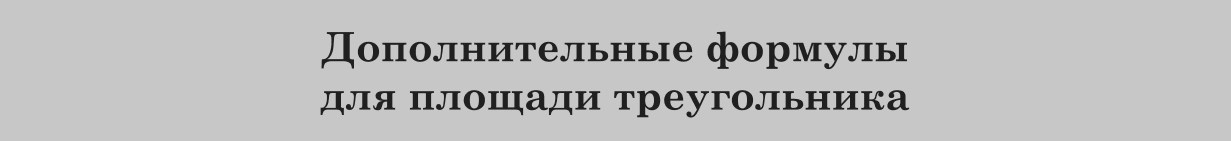 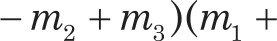 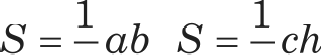 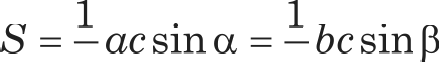 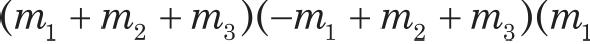 Окончание таdлиц,ьt90	5. Измерение геометрических веwичин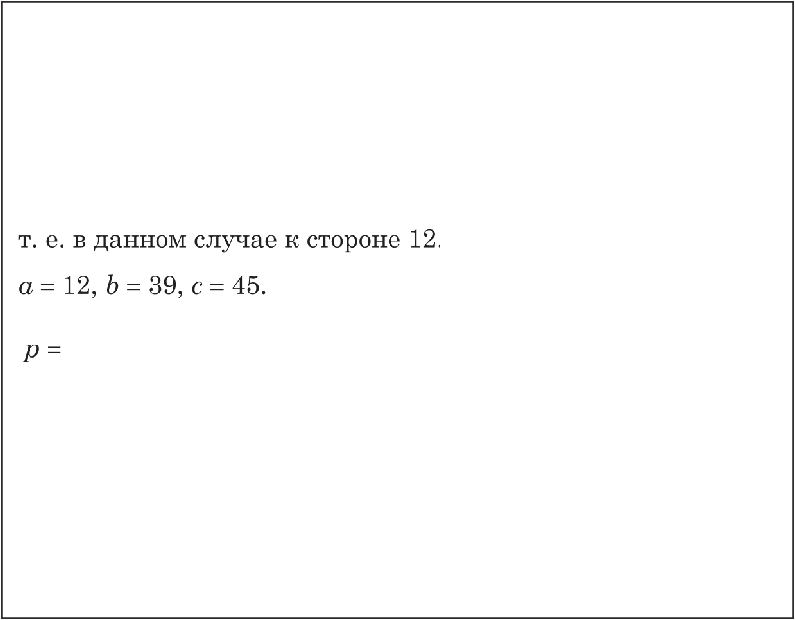 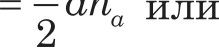 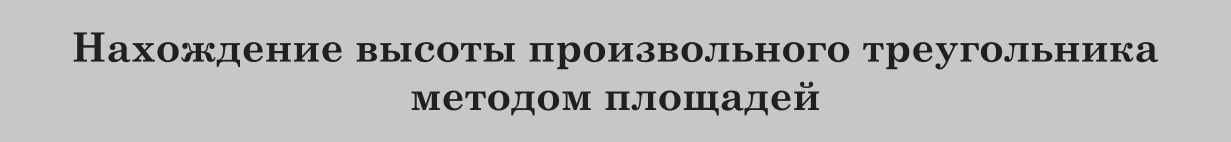 П‹oгuaAи треугольника, четырёхугольника, круга и его частей	91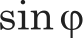 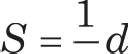 Плогцадь четырёхугольника92	5. Измерение геометрических веwичин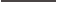 П  о шtа Аь круга  и его частей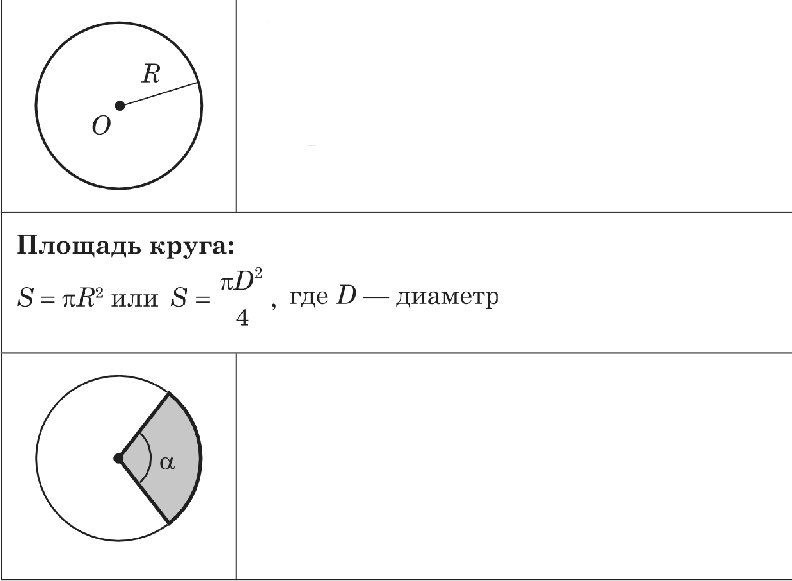 ltpyr — фигура, состоящая из всех точек плоскости, расстояние от которых до дан- ной точки не больше данного.Точка О — центр круга, данное расстоя- ние  R  — радиус кругаІtруговой сектор — часть круга, лежа- щая внутри соответствутощего централь- ного углаП‹oruaAb поверхности  и объём многогранников	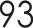 Окончание таблицьt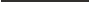 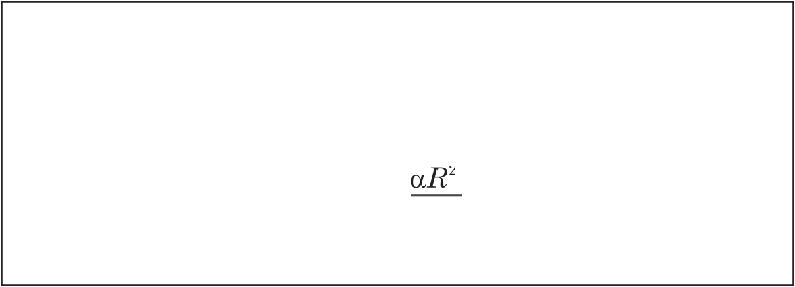 Круговой сегмент — общая часть круга и полуплоскости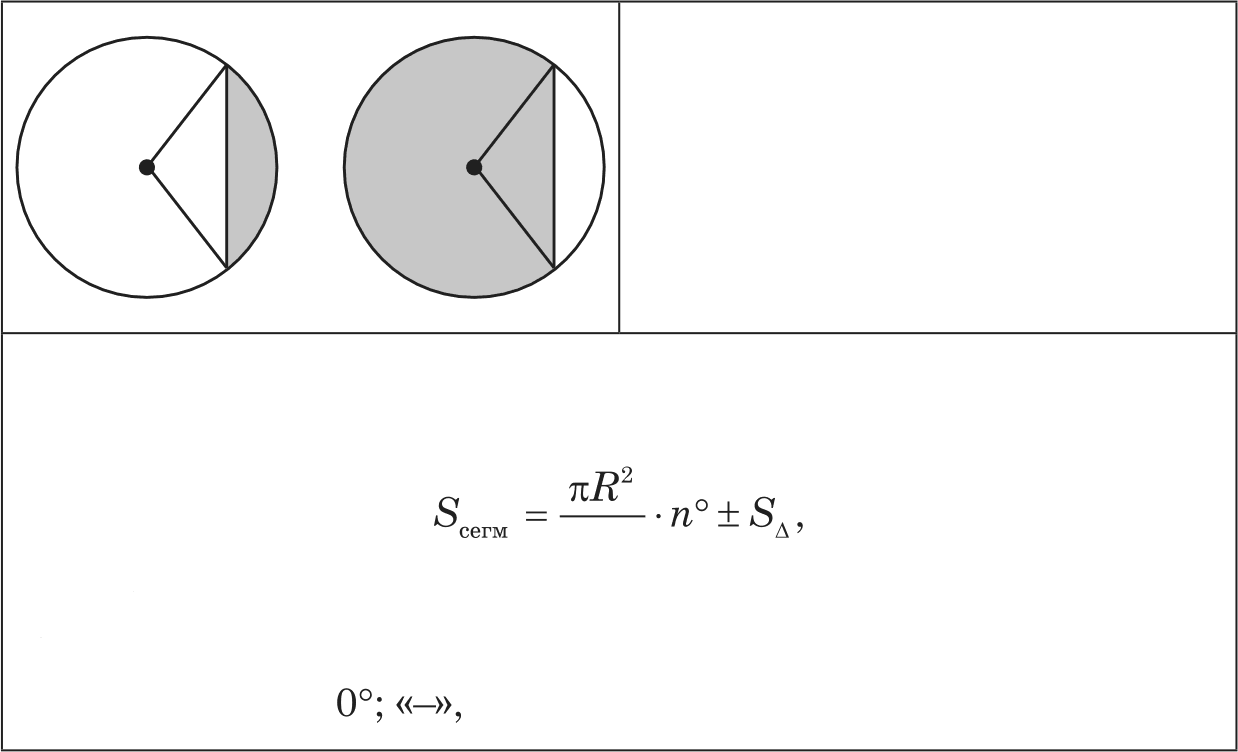 Площадъ сегмента, не равного полукругу, вычисляется по формуле:360°где п° — градусная мера соответствующего централъного угла; S,  — площадь  треугольника  с вершиной в центре круга;«+», если п° > 18	если п° < 180°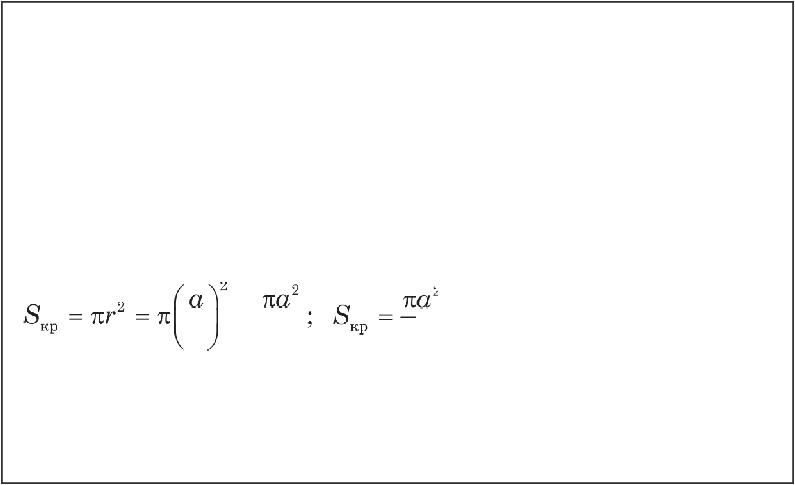 аояиННDdзозонw wg•tgo и иzэонхdааом fivDWïOvg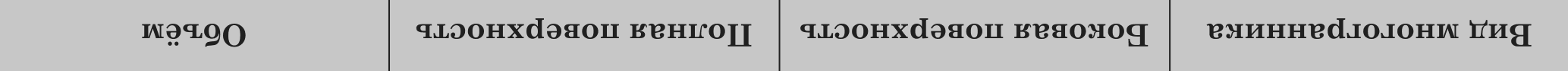 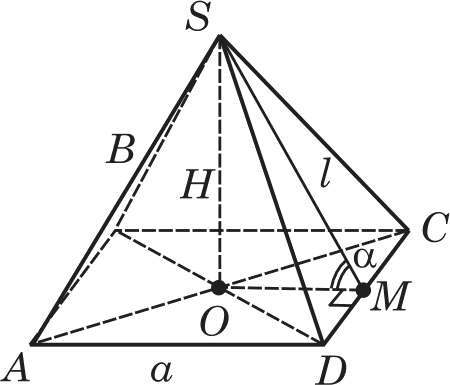 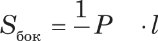 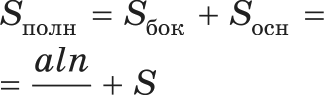 Продолжение та0лицьt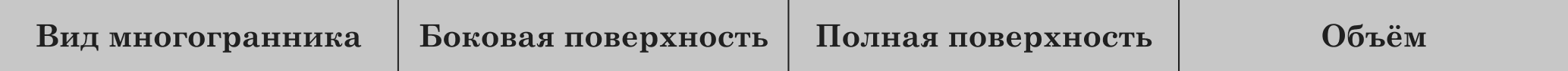 Пpa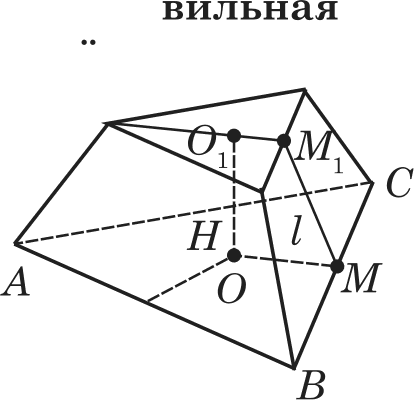 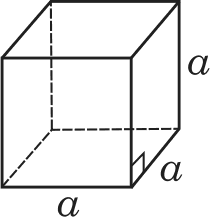 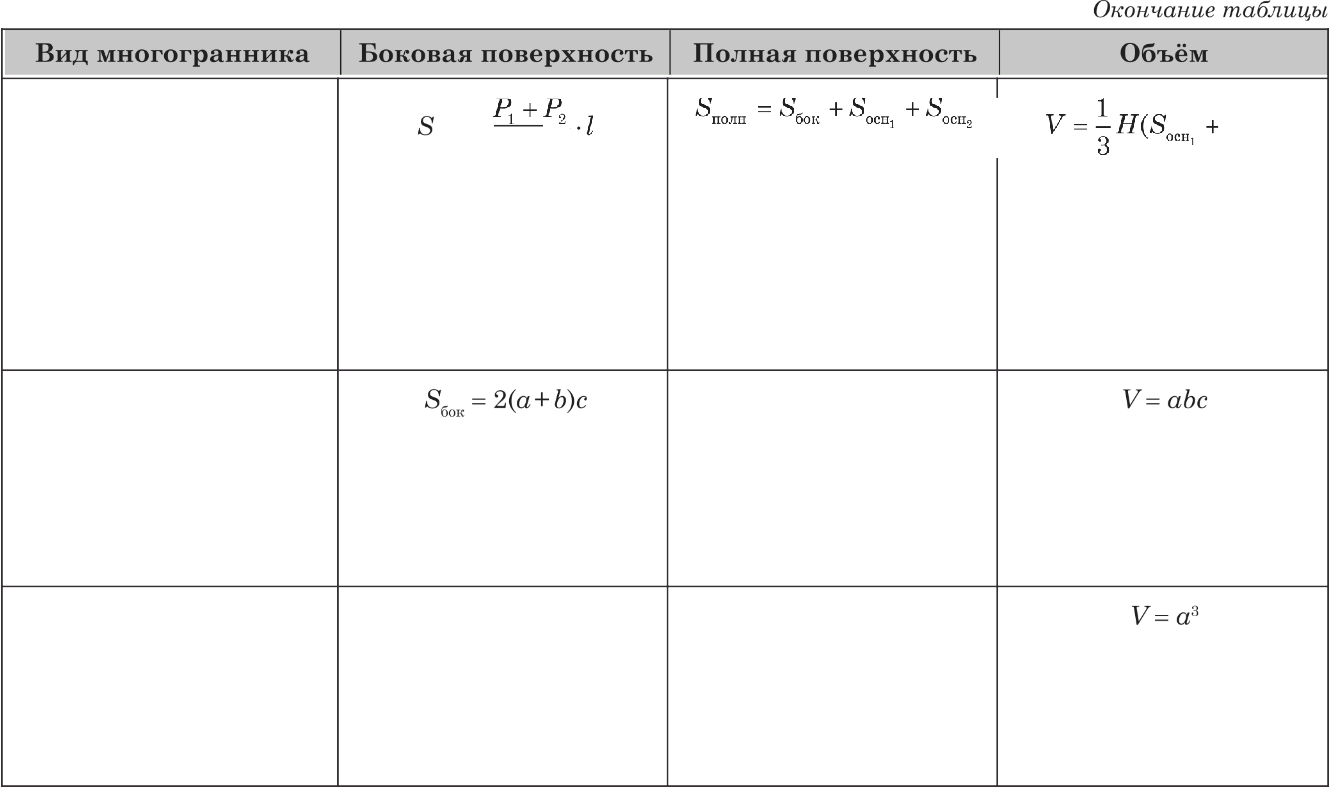 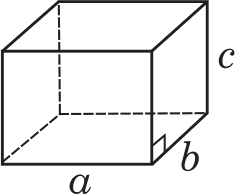 yceчeннaя  пиpaмидaПpямoyroлъньıй пapaллeлeп    пeдKy66	2S 6„   =  4o 2S„	= 2(oò-I- òc -I- cc)1,  ,= 6o 2aи  aтгıDda van  wg«go и иzэo  xdaaou n'v'DYnOV[]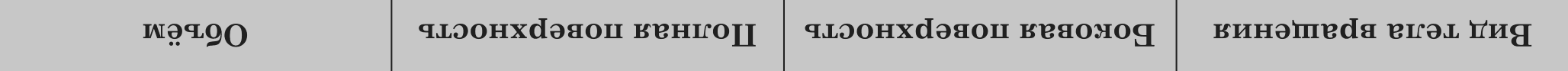 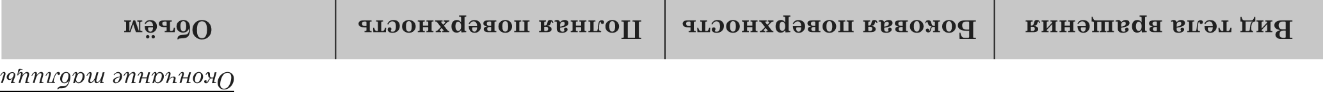 Комбинации тем	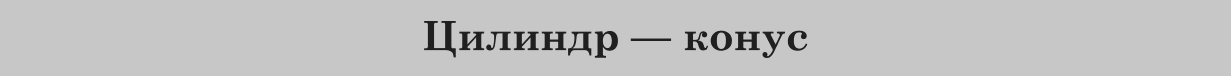 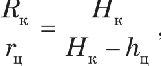 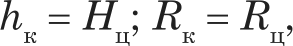 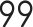 Комбиноции телКомбинации многогранниковКомбинации  тел врашtениа100	5.  Измерение геометрических величин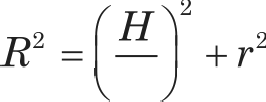 Продолжение  таблицыП‹oruaAb поверхности и объём тем врагцения	101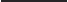 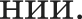 Окончание таdлиц,ьt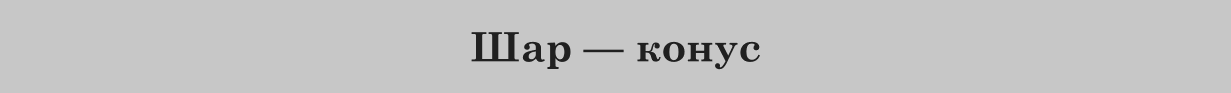 102	5.  Измерение геометрических величинКомбинаиии  многогранников и тем врашtенияП‹oruaA  поверхности и обаём тем врагцения	103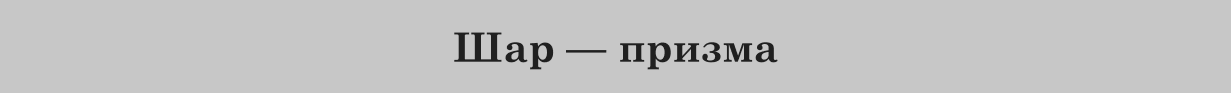 Продолжение таблии,ьt104	Измерение геометрических веwичин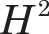 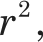 Продолжение таблиц,ьtП‹ощаАЬ поверхности и объём тем врагцения	105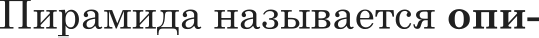 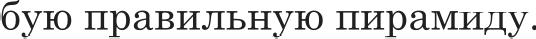 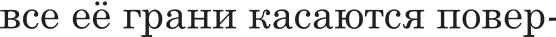 Продолжение  таблицы106	Измерение геометрических веwичинОкончание таблицьt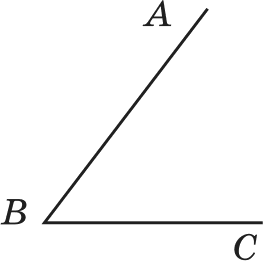 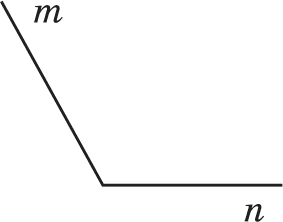 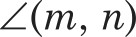 Угол — фигура, состоящая из точ- ки (вершины угла) и двух различных лучей, исходящих из  этой точкиУгол — фигура, состоящая из точ- ки (вершины угла) и двух различных лучей, исходящих из  этой точкиУглы измерятотвградусах.градусах.1‘ -оразвёрнутогоразвёрнутогоуглаCC	= 90° = — радto	2§ > 90°острый< 90°развёрнутый  ZAOB —— 180°180°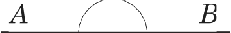 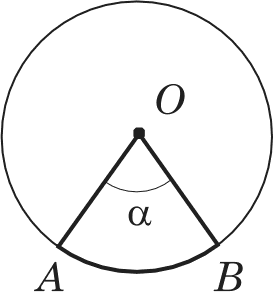 Дуга — часть окружности между двумя точками.Ррадусная мера дуги — градусная мера соответствующего центрального  угла.Длина  дуги  1°:  /,180Длина дуги п°: I .   ——180°‘А	вОтрезок — часть прямой, которая состо- ит из всех точек этой прямой, лежащих между двумя её точками — концами отрезкаДлина отрезка равна сумме длин пастей, на которые отре- зок разбивается ліобой его точкой: AB = АК+KBДлина отрезка равна сумме длин пастей, на которые отре- зок разбивается ліобой его точкой: AB = АК+KB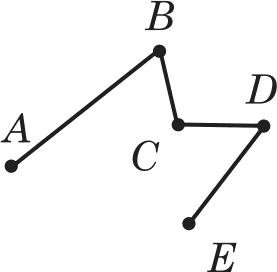 Ломаная — геометрическая фигура, состоящая из точек, не лежащих на одной прямой (вершин), соединённых отрезка- ми  (звеньями).Длина ломаной равна сумме длин её звеньев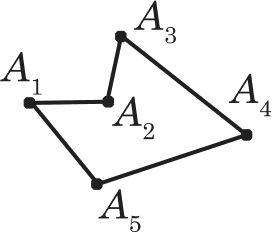 Многоугольнин — простая замкнутая ломаная, соседние звенья которой не лежат на одной прямой.Многоугольник называется выпунлым, если каждая из его диагоналей лежит внутри многоугольникаЧисло диагоналей  выпуклого многоугольника:п(п — 3)d	2	'п — число сторон многоугольника.Периметр  миогоугольиика равен сумме  длин его сторон:P   —— А     А, +А@,+... +А, НAЧисло диагоналей  выпуклого многоугольника:п(п — 3)d	2	'п — число сторон многоугольника.Периметр  миогоугольиика равен сумме  длин его сторон:P   —— А     А, +А@,+... +А, НA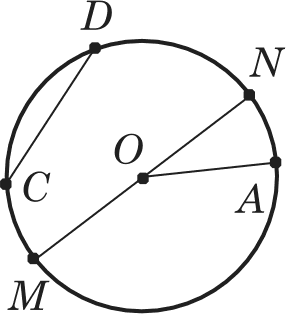 Окружность  — фигура, состоящаяиз всех точек ттлоскости, равноудалённых от данной точтtи (центра).OA —— R — радиус;MN —— D —— 2Л — диаметр;CD — хорда;CAN, wAM — дуги,Длина  окружности:С = 2<Л,где Л — радиус; число п — отношение длины окружности к диаметру:x=—3314 2Л,Длина  окружности:С = 2<Л,где Л — радиус; число п — отношение длины окружности к диаметру:x=—3314 2ЛСвойство точки,равноудалённой от всехвершин  многоугольникаЕсли точка  вне плоскостимногоугольника  равноуда-лена от всех его вершин,SO — расстояние от точтtи до плоскости многоугольника; OA —— R — радиус описанной окружности; ISA — рассто- яние от точки до вершины многоугольникато основание перпендику- ляра,  проведённого  из этойТОЧКИ  К ІТЛОСІtОСТИ MHOPO-угольника, является центром окружности, описанной около  многоугольника.Свойство точки, равно-удалённойотсторонмногоугольникаЕсли точка  вне плоскостимногоугольника равно-удалена от его сторон,то основание перпендитtу-ляра,  проведённого  из этойSO — расстояние от точки до плоскости многоугольника;AO —— г — радиус окружности, вписанной  в многоугольникТОЧКИ К ПЛОСІtОСТИ MHOPO-угольника, является центромокружности, вписаннойВ MHOPO  ГОЛЬННК.SA  — расстояние от точки достороны многоугольника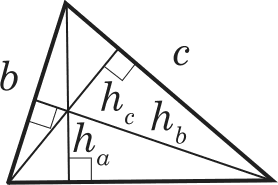 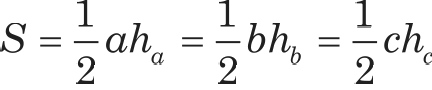 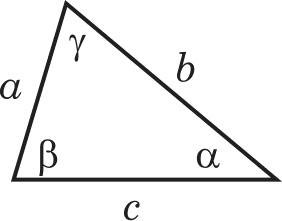 S =I2пб nin22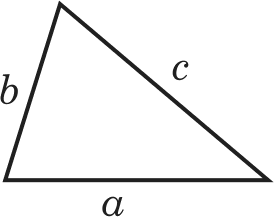 Формула Рерона: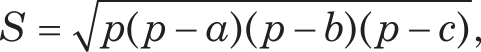 где  р =	2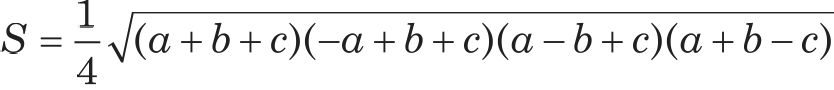 Формула Рерона:где  р =	2Формула Рерона:где  р =	2Формула Рерона:где  р =	2Формула Рерона:где  р =	2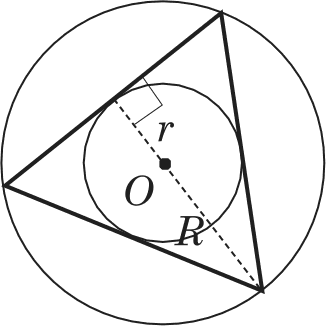 Нахождение площади через радиусы впи- санной и описанной окружностей  г н R.Si ——-р  г,где  р —— 2S =	г,2где  г — радиус вписанной окружности;  или 1 =2 A 2 sinesinЦ sinp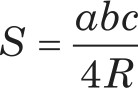 где Л — радиус  описанной окружностиНахождение площади через радиусы впи- санной и описанной окружностей  г н R.Si ——-р  г,где  р —— 2S =	г,2где  г — радиус вписанной окружности;  или 1 =2 A 2 sinesinЦ sinpгде Л — радиус  описанной окружностиНахождение площади через радиусы впи- санной и описанной окружностей  г н R.Si ——-р  г,где  р —— 2S =	г,2где  г — радиус вписанной окружности;  или 1 =2 A 2 sinesinЦ sinpгде Л — радиус  описанной окружностиНахождение площади через радиусы впи- санной и описанной окружностей  г н R.Si ——-р  г,где  р —— 2S =	г,2где  г — радиус вписанной окружности;  или 1 =2 A 2 sinesinЦ sinpгде Л — радиус  описанной окружностиНахождение площади через радиусы впи- санной и описанной окружностей  г н R.Si ——-р  г,где  р —— 2S =	г,2где  г — радиус вписанной окружности;  или 1 =2 A 2 sinesinЦ sinpгде Л — радиус  описанной окружности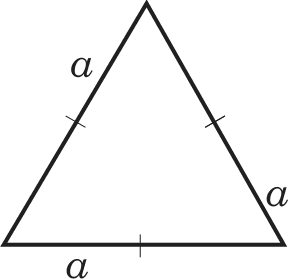 Площадь  равностороннего треугольника: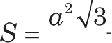 4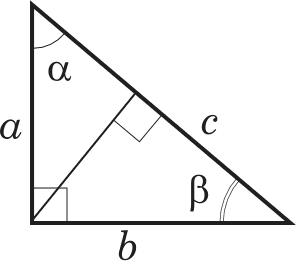 Площадь прямоугольного треугольника:2	22	2Следствие:  fi   =“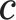 Черев медианы  треугольника m„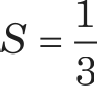 m„  m2:’2’3Через высоты треугольника  /t„ '3.' :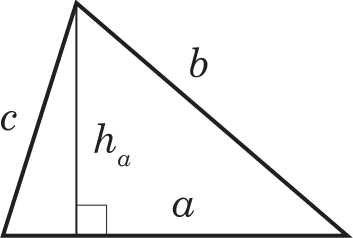 Метод площадей закліоча- ется в нахождении площади различными способами.Далее из этого равенства находят различные элемен- ты треугольника, например высотуМетод площадей закліоча- ется в нахождении площади различными способами.Далее из этого равенства находят различные элемен- ты треугольника, например высотуМетод площадей закліоча- ется в нахождении площади различными способами.Далее из этого равенства находят различные элемен- ты треугольника, например высотугдер ——о + 6 + с 2о + 6 + с 2m#,=21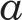 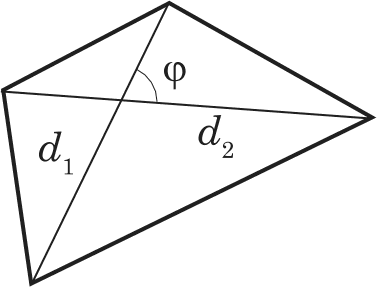 Площадь лтобого выпуклого четырёхугольника равна половине произведения диа- гоналей на синус угла между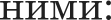 S = 2 did, sincl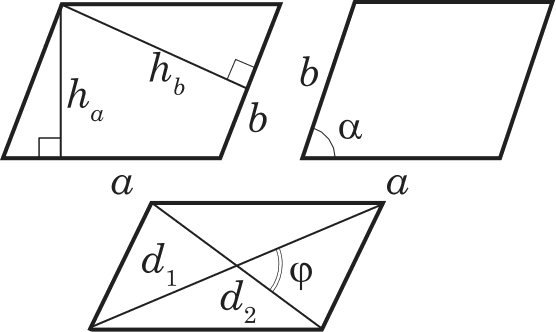 параллелограмма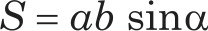 2 1 d2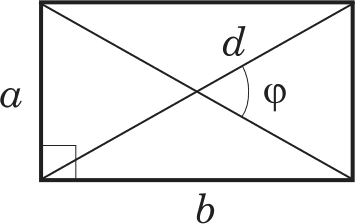 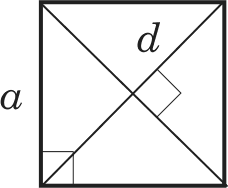 Площадь прямоугольнина и квадрата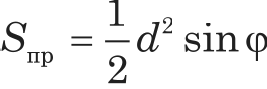 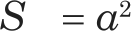 d’’“	2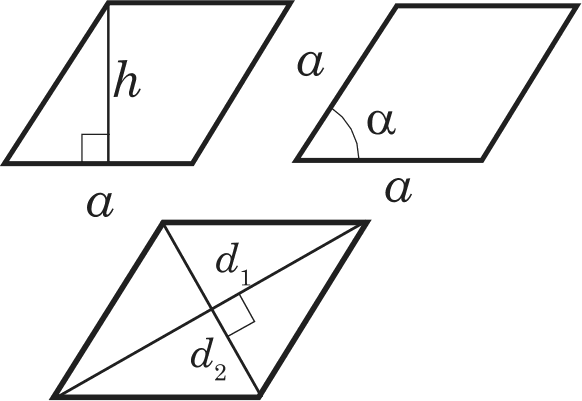 Площадь ромба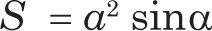 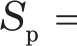 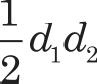 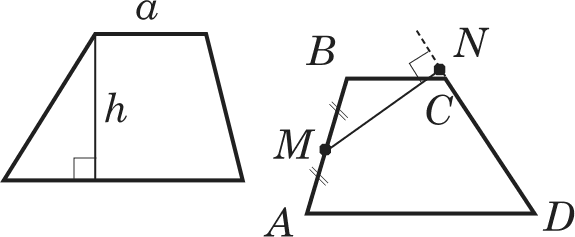 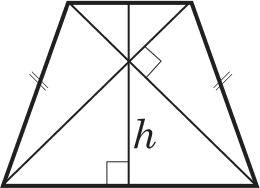 Площадь трапеции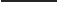 ”   2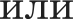 где   m =2	—  средняялиния трапеции.p    - ‘D  MNCD — боковая сторона;MN — перпендикуляр, пpo- ведённый из середины дру- гой боковой стороны на CDВ равнобокой трапеции с взаимно перпендикулярными диа- гоналями площадь равна квадрату высоты:S   =fi zВ равнобокой трапеции с взаимно перпендикулярными диа- гоналями площадь равна квадрату высоты:S   =fi z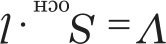 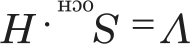 s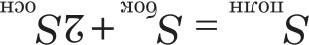 d9ad озовояоg иоттикd’ э таsояивоэ гттоэгтв ятттттг@d9ad озовояоg иоттикd’ э таsояивоэ гттоэгтв ятттттг@s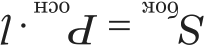 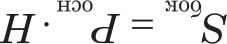 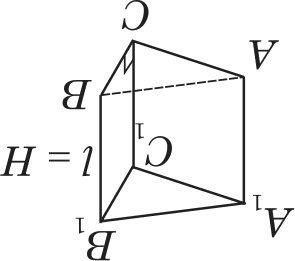 ятвиdи вятвdјјБШООШ8 —!виняаонэо 'тіfвШоіпт — ““у 'вdgad  озоаоно9 вникD — Ј!винапаэ оаонdыгЈяивнапdап 'тввЮокп — ’уБШООШ8 —!виняаонэо 'тіfвШоіпт — ““у 'вdgad  озоаоно9 вникD — Ј!винапаэ оаонdыгЈяивнапdап 'тввЮокп — ’увхоэгта —н ‘.odgad аоаояо9 — ЈlauaьaoaoнdвrSuVнamdam—gвхоэгта —н ‘.odgad аоаояо9 — ЈlauaьaoaoнdвrSuVнamdam—gБШООШ8 —!виняаонэо 'тіfвШоіпт — ““у 'вdgad  озоаоно9 вникD — Ј!винапаэ оаонdыгЈяивнапdап 'тввЮокп — ’уБШООШ8 —!виняаонэо 'тіfвШоіпт — ““у 'вdgad  озоаоно9 вникD — Ј!винапаэ оаонdыгЈяивнапdап 'тввЮокп — ’у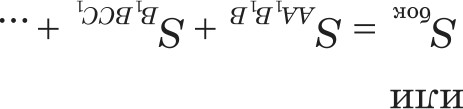 яd9adOЛOaOHO9  P•HHIf1f  —    ] 'БИН-аьаэ оаонdвкАнивнаи-dan dzaтяиdaп —  ’@ ави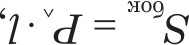 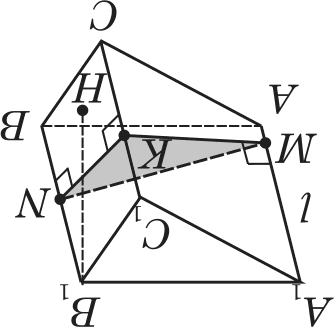 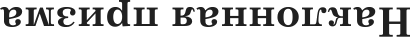 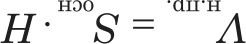 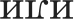 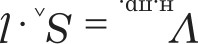 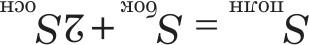 яd9adOЛOaOHO9  P•HHIf1f  —    ] 'БИН-аьаэ оаонdвкАнивнаи-dan dzaтяиdaп —  ’@ авиПирамида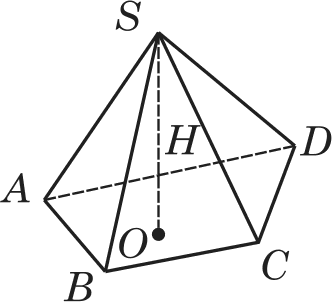 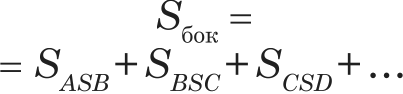 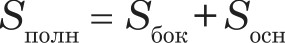 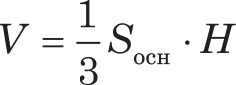 Мравильнаи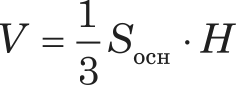 пирамида2"”262’6”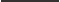 СО”Ѕ’ЯЅ„ — площадь основания; Н — высота;  / — апофема;  о — сторона  основа- ния;  о  —  угол  наклона  боковой граниЅ„ — площадь основания; Н — высота;  / — апофема;  о — сторона  основа- ния;  о  —  угол  наклона  боковой граниЅ„ — площадь основания; Н — высота;  / — апофема;  о — сторона  основа- ния;  о  —  угол  наклона  боковой граниЅ„ — площадь основания; Н — высота;  / — апофема;  о — сторона  основа- ния;  о  —  угол  наклона  боковой граниЅ„ — площадь основания; Н — высота;  / — апофема;  о — сторона  основа- ния;  о  —  угол  наклона  боковой гранияxoэтчa — H .'зrв1тıoıAвed9o — 'y !виняaoнэo oN вяd — ¿¿яxoэтчa — H .'зrв1тıoıAвed9o — 'y !виняaoнэo oN вяd — ¿¿яxoэтчa — H .'зrв1тıoıAвed9o — 'y !виняaoнэo oN вяd — ¿¿яxoэтчa — H .'зrв1тıoıAвed9o — 'y !виняaoнэo oN вяd — ¿¿яxoэтчa — H .'зrв1тıoıAвed9o — 'y !виняaoнэo oN вяd — ¿¿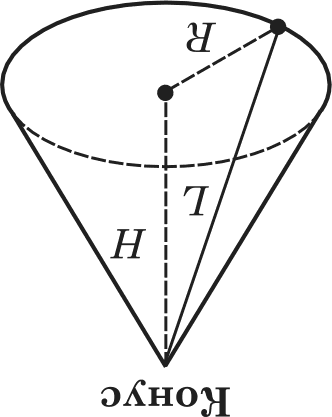 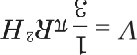 нr0od+7d"°°+"°9_ ""°°7&°' ” 9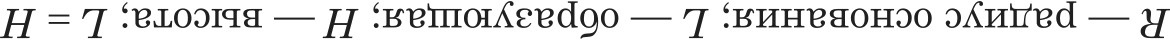 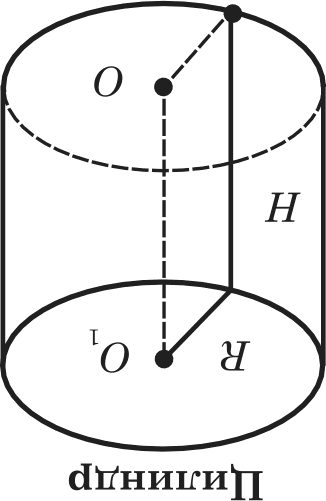 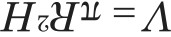 id +H)d*Y  —““iS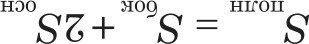 id +H)d*Y  —““iSid +H)d*Y  —““iS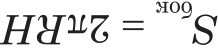 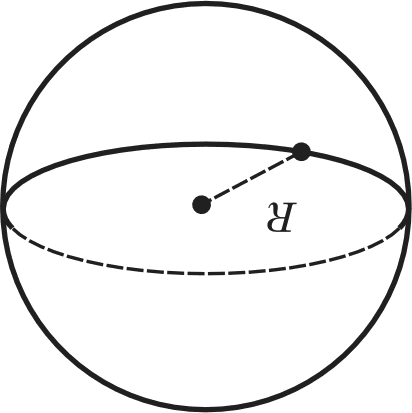 sdaØэ и deg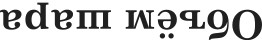 тndaØэ  nßяïттoтrjjтndaØэ  nßяïттoтrjjsdaØэ и degяzoэıчa — H 'тrв1п'лJввd9o — 7!ииняaoнэo oaaш'тнam и oзaш'ткo9 гтэJиnяd — u и ¿¿яzoэıчa — H 'тrв1п'лJввd9o — 7!ииняaoнэo oaaш'тнam и oзaш'ткo9 гтэJиnяd — u и ¿¿яzoэıчa — H 'тrв1п'лJввd9o — 7!ииняaoнэo oaaш'тнam и oзaш'ткo9 гтэJиnяd — u и ¿¿яzoэıчa — H 'тrв1п'лJввd9o — 7!ииняaoнэo oaaш'тнam и oзaш'ткo9 гтэJиnяd — u и ¿¿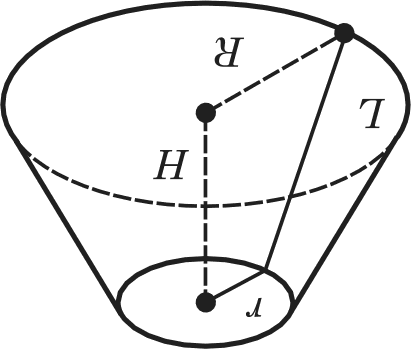 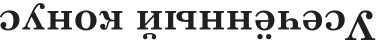 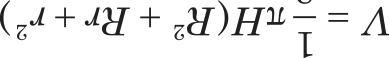 'aoo +  'xoo  +  n°9  _ Rvou'aoo +  'xoo  +  n°9  _ Rvou7(*  + i!  )*  '   “ 95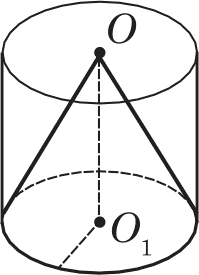 Конус называется впи-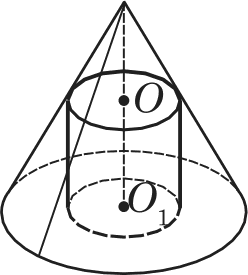 Цилиндр  называется впи-санным  в цилиндр, еслисанным в нонус, если однооснование конуса совпадаетоснование цилиндра лежитс  основанием цилиндра,в основании конуса,  а окруж-а вершина  конуса  лежит наность второго основаниявтором основании цилиндра.лежит на  боковой поверхно-При  этом цилиндр назы-сти конуса.вается описанным онолоПри  этом конус называ-конусается описанным оноло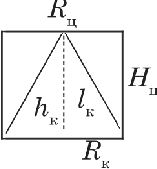 Осевое сечение, свойства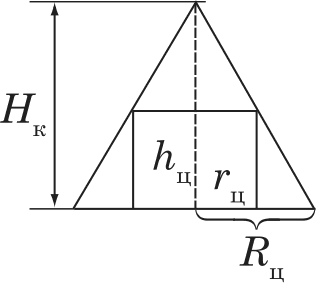 Осевоесечение,свойства/т, и Hq	высоты конусаи цилиндра;Я, и Л, — радиусы конуса и  цилиндраН   н hg	высоты конуса и іцілиндра; Л   и rg — pa-диусы конуса  и цилиндра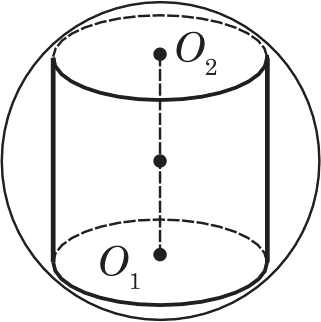 Цилиндр называется впи- еанным в шар, если его основания являк›тся сечени- ями шара.При этом map опипан око- ло цилиндра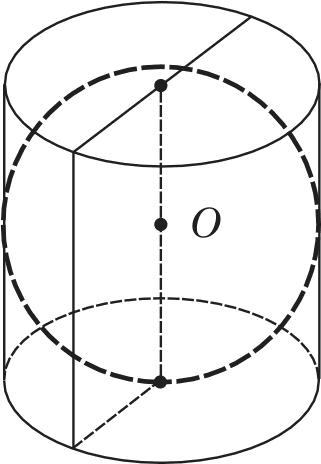 Цилиндр называется опи- саннъім около шара, если шар касается всех обра- зующих іщлиндра и его оснований.При этом шар вписан в цилиндр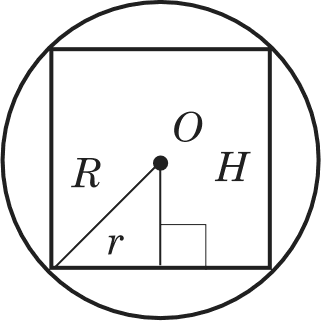 Осевое сеяение, свойстваЦентр шара  лежит на середине высоты іщ- линдра.Основания цилиндра — равные параллельные сече- ния шара.Радиус шара Я, радиус іщ- линдра  г н  высота  іщлиндра Н связаны еоотношением:2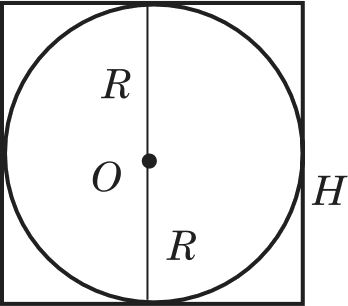 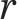 Осевое сеяение, свойства1. Шар можно вписать только в равностороннтій цилиндР.2.Л= г —— Н2,где Л — радиус шара, Н — высота цилиндра, г — радиус цилиндра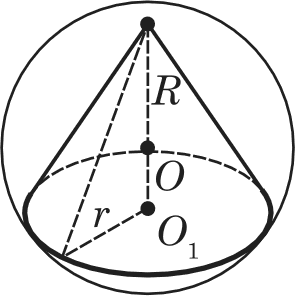 Конус называется вписан- ным в шар, если вершина конуса лежит на поверхно- сти шара, а его основание сечение шара. Шар при этом описан   около   конуса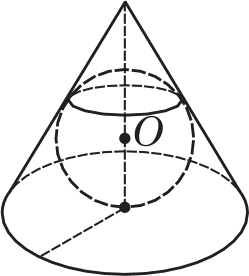 Конус называется описан- ным около шара, если шар касается всех образуіощих конуса и его основаШар при этом вписан в конус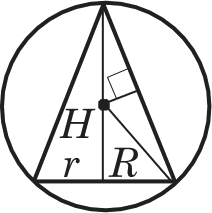 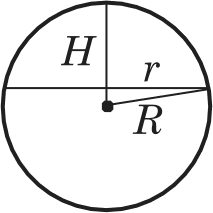 Осевое сечение, свойстваШар можно описать около ліобого конуса.Центр шара — на оси конуса и является центром окружности, описанной око- ло осевого сечения конуса.Если Л — радиус шара,г — радиус основания кону- са,  Н  — высота конуса, тоЛ 2 = (ff —Л ) 2 -J- r 2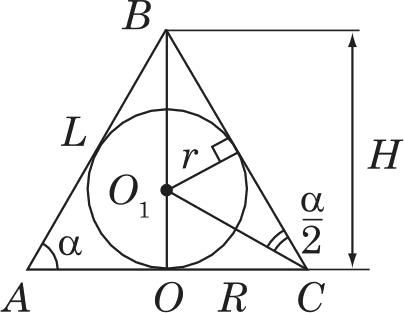 Осевое сеяение, свойстваШар можно вписать в  ліо-бой конус.Центр шара — на осиконуса.Если  г —  радиус шара,Л — радиус основания кону- са,  Н — его высота, то    г		 	R	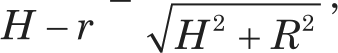 г = Лtg — —	,2	Л + LL — образуіощая конуса;ct — угол между обравутощей и плоскостьто основания конуса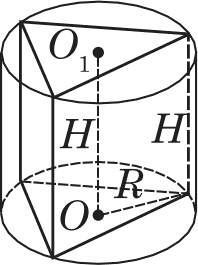 Призма называется впи-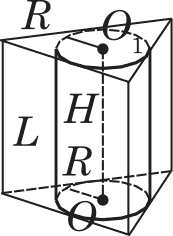 Призма  называется описан-санной в цилиндр,  если ееной около цилиндра,  еслиоснования  вттисаны в осно-её основания описаны околования іщлиндра, а боко-оснований цилиндра,  а боко-віяе ребра — образующиевые грани  касаіотся цилин-цилиндра.дра (лежат в касательныхПри этом цилиндр описанплоскостях).около призмы.Цилиндр  при этом вписанСвойства призмъі, вписан-в призму.ной в цилиндр1. Цилиндр можпо описатьСвойства призмы, описан-ной оноло цилиндраОКОЛО  П)ЭЯМОЙ  П)ЗИПМЬІ, tЭСЛИ1.  Цилиндр  можно вписатьее основание — многоуголь-в  прямуіо призму,  если в еёник, около которого можноосновании лежит много-описать окружность.угольнтік,  в  которыи можно2. Ось іщлиндра лежит навписать окружность.одной прямой с высотой Н2.  Боковые  грани призмыпризмы.касаіотся поверхности3. Боковые  ребра  призмы яв-цилиндра.ляк›тся образутощими цилин-3. Боковые  рёбра призмыдра и равнъі Нравны образуіощим ци-линдра  и высоте цилиндра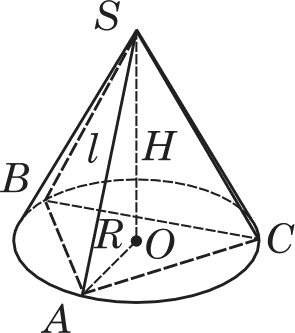 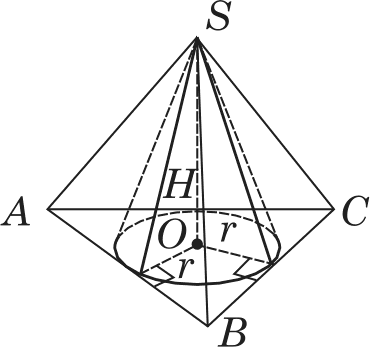 Пиpaмидa называется впи- санной в конус, если её основание вттисано в основа- ние конуса, а вершина сов- падает с вершиной конуса. При этом конус описан око- ло   пирамиды.Свойства пирамиды, впи- санной в конусКонус можно описать около пирамиды, если её основание — многоугольник, вокруг которого можно отти- сать окружность.Высота ттирамиды равна высоте конуса и проходит черев центр описанной около основания окружности.Боковые рёбра  пирами- ды являіотся обравук›щими конусаПиpaмидa называется опи- санной около  конуса,  если её основание описано около основания конуса, а вершина совпадает с вершиной конуса.При этом конус вписан в пирамиду.Свойства пирамиды, опи- санной около конусаКонус можно вписать в пи- рамиду, если её основание — многоугольник, в который можно вписать окружность, высота проходит через центр этой окружности.Радиус основания конуса равен радиусу окружности, вттисанной в основание. Высоты конуса и пирамиды совпадаіот.Высоты боковых граней пирамиды являк›тся образу- іощими конуса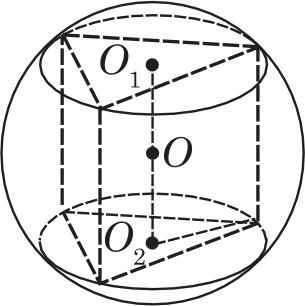 Призма называется вписан- ной в шар, если все её вер- шины лежат на поверхности шара.При этом шар описан око-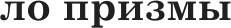 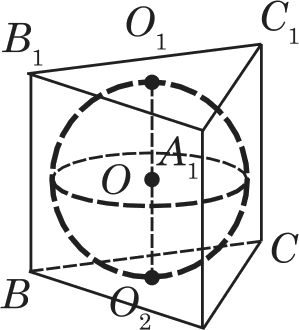 Призма называется описан- ной  оноло  шара,  если  все её грани касатотся поверхно- сти шара.При этом шар вписан в призму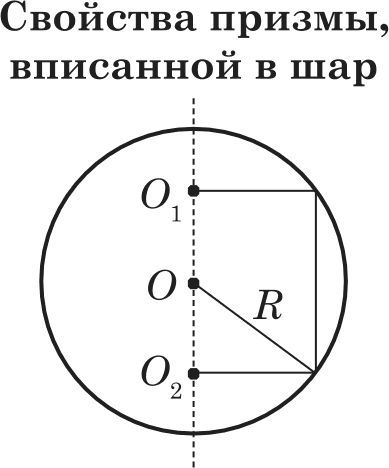 1. Шар можно описать околоСвойства призмы, описанной около шара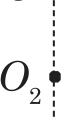 Шар  можно вписатьв прямуіо призму, если в её основание можно вписать окружность, а высота  при- змы равна диаметрам этих окружностей. Центр шара — на середине высоты призмы, соединятощей центры этих окружностей.При решении задач це- лесообразно рассматривать сечение полуплоскостьто, ко- торая проходит через центр шара перпендикулярно боковой  грани призмы.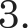 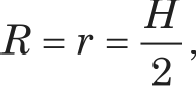 где Л — радиус шара;г — радиус окружности, впи- санной  в основание;Н — высота призмы.4. Чтобы в призму можно было вписать шар, необходи- мо и достаточно, чтобы в её перпендикулярное сечение можно было вписать окруж- ность и чтобы высота призмы равнялась диаметру этой окружностипрямой  призмы,  если околоСвойства призмы, описанной около шараШар  можно вписатьв прямуіо призму, если в её основание можно вписать окружность, а высота  при- змы равна диаметрам этих окружностей. Центр шара — на середине высоты призмы, соединятощей центры этих окружностей.При решении задач це- лесообразно рассматривать сечение полуплоскостьто, ко- торая проходит через центр шара перпендикулярно боковой  грани призмы.где Л — радиус шара;г — радиус окружности, впи- санной  в основание;Н — высота призмы.4. Чтобы в призму можно было вписать шар, необходи- мо и достаточно, чтобы в её перпендикулярное сечение можно было вписать окруж- ность и чтобы высота призмы равнялась диаметру этой окружностиоснований  можно описатьСвойства призмы, описанной около шараШар  можно вписатьв прямуіо призму, если в её основание можно вписать окружность, а высота  при- змы равна диаметрам этих окружностей. Центр шара — на середине высоты призмы, соединятощей центры этих окружностей.При решении задач це- лесообразно рассматривать сечение полуплоскостьто, ко- торая проходит через центр шара перпендикулярно боковой  грани призмы.где Л — радиус шара;г — радиус окружности, впи- санной  в основание;Н — высота призмы.4. Чтобы в призму можно было вписать шар, необходи- мо и достаточно, чтобы в её перпендикулярное сечение можно было вписать окруж- ность и чтобы высота призмы равнялась диаметру этой окружностиокружность. Центр шараСвойства призмы, описанной около шараШар  можно вписатьв прямуіо призму, если в её основание можно вписать окружность, а высота  при- змы равна диаметрам этих окружностей. Центр шара — на середине высоты призмы, соединятощей центры этих окружностей.При решении задач це- лесообразно рассматривать сечение полуплоскостьто, ко- торая проходит через центр шара перпендикулярно боковой  грани призмы.где Л — радиус шара;г — радиус окружности, впи- санной  в основание;Н — высота призмы.4. Чтобы в призму можно было вписать шар, необходи- мо и достаточно, чтобы в её перпендикулярное сечение можно было вписать окруж- ность и чтобы высота призмы равнялась диаметру этой окружностилежит на середине высотыСвойства призмы, описанной около шараШар  можно вписатьв прямуіо призму, если в её основание можно вписать окружность, а высота  при- змы равна диаметрам этих окружностей. Центр шара — на середине высоты призмы, соединятощей центры этих окружностей.При решении задач це- лесообразно рассматривать сечение полуплоскостьто, ко- торая проходит через центр шара перпендикулярно боковой  грани призмы.где Л — радиус шара;г — радиус окружности, впи- санной  в основание;Н — высота призмы.4. Чтобы в призму можно было вписать шар, необходи- мо и достаточно, чтобы в её перпендикулярное сечение можно было вписать окруж- ность и чтобы высота призмы равнялась диаметру этой окружностипризмы, которая соединяетСвойства призмы, описанной около шараШар  можно вписатьв прямуіо призму, если в её основание можно вписать окружность, а высота  при- змы равна диаметрам этих окружностей. Центр шара — на середине высоты призмы, соединятощей центры этих окружностей.При решении задач це- лесообразно рассматривать сечение полуплоскостьто, ко- торая проходит через центр шара перпендикулярно боковой  грани призмы.где Л — радиус шара;г — радиус окружности, впи- санной  в основание;Н — высота призмы.4. Чтобы в призму можно было вписать шар, необходи- мо и достаточно, чтобы в её перпендикулярное сечение можно было вписать окруж- ность и чтобы высота призмы равнялась диаметру этой окружностицентры  этих окружностей.Свойства призмы, описанной около шараШар  можно вписатьв прямуіо призму, если в её основание можно вписать окружность, а высота  при- змы равна диаметрам этих окружностей. Центр шара — на середине высоты призмы, соединятощей центры этих окружностей.При решении задач це- лесообразно рассматривать сечение полуплоскостьто, ко- торая проходит через центр шара перпендикулярно боковой  грани призмы.где Л — радиус шара;г — радиус окружности, впи- санной  в основание;Н — высота призмы.4. Чтобы в призму можно было вписать шар, необходи- мо и достаточно, чтобы в её перпендикулярное сечение можно было вписать окруж- ность и чтобы высота призмы равнялась диаметру этой окружности2.  Основания  призмы впи-Свойства призмы, описанной около шараШар  можно вписатьв прямуіо призму, если в её основание можно вписать окружность, а высота  при- змы равна диаметрам этих окружностей. Центр шара — на середине высоты призмы, соединятощей центры этих окружностей.При решении задач це- лесообразно рассматривать сечение полуплоскостьто, ко- торая проходит через центр шара перпендикулярно боковой  грани призмы.где Л — радиус шара;г — радиус окружности, впи- санной  в основание;Н — высота призмы.4. Чтобы в призму можно было вписать шар, необходи- мо и достаточно, чтобы в её перпендикулярное сечение можно было вписать окруж- ность и чтобы высота призмы равнялась диаметру этой окружностисаны в равные и параллель-Свойства призмы, описанной около шараШар  можно вписатьв прямуіо призму, если в её основание можно вписать окружность, а высота  при- змы равна диаметрам этих окружностей. Центр шара — на середине высоты призмы, соединятощей центры этих окружностей.При решении задач це- лесообразно рассматривать сечение полуплоскостьто, ко- торая проходит через центр шара перпендикулярно боковой  грани призмы.где Л — радиус шара;г — радиус окружности, впи- санной  в основание;Н — высота призмы.4. Чтобы в призму можно было вписать шар, необходи- мо и достаточно, чтобы в её перпендикулярное сечение можно было вписать окруж- ность и чтобы высота призмы равнялась диаметру этой окружностиные сечения шара.Свойства призмы, описанной около шараШар  можно вписатьв прямуіо призму, если в её основание можно вписать окружность, а высота  при- змы равна диаметрам этих окружностей. Центр шара — на середине высоты призмы, соединятощей центры этих окружностей.При решении задач це- лесообразно рассматривать сечение полуплоскостьто, ко- торая проходит через центр шара перпендикулярно боковой  грани призмы.где Л — радиус шара;г — радиус окружности, впи- санной  в основание;Н — высота призмы.4. Чтобы в призму можно было вписать шар, необходи- мо и достаточно, чтобы в её перпендикулярное сечение можно было вписать окруж- ность и чтобы высота призмы равнялась диаметру этой окружности3. При решении задач це-Свойства призмы, описанной около шараШар  можно вписатьв прямуіо призму, если в её основание можно вписать окружность, а высота  при- змы равна диаметрам этих окружностей. Центр шара — на середине высоты призмы, соединятощей центры этих окружностей.При решении задач це- лесообразно рассматривать сечение полуплоскостьто, ко- торая проходит через центр шара перпендикулярно боковой  грани призмы.где Л — радиус шара;г — радиус окружности, впи- санной  в основание;Н — высота призмы.4. Чтобы в призму можно было вписать шар, необходи- мо и достаточно, чтобы в её перпендикулярное сечение можно было вписать окруж- ность и чтобы высота призмы равнялась диаметру этой окружностилесообразно   рассматриватьСвойства призмы, описанной около шараШар  можно вписатьв прямуіо призму, если в её основание можно вписать окружность, а высота  при- змы равна диаметрам этих окружностей. Центр шара — на середине высоты призмы, соединятощей центры этих окружностей.При решении задач це- лесообразно рассматривать сечение полуплоскостьто, ко- торая проходит через центр шара перпендикулярно боковой  грани призмы.где Л — радиус шара;г — радиус окружности, впи- санной  в основание;Н — высота призмы.4. Чтобы в призму можно было вписать шар, необходи- мо и достаточно, чтобы в её перпендикулярное сечение можно было вписать окруж- ность и чтобы высота призмы равнялась диаметру этой окружностисечение полуплоскостыо,Свойства призмы, описанной около шараШар  можно вписатьв прямуіо призму, если в её основание можно вписать окружность, а высота  при- змы равна диаметрам этих окружностей. Центр шара — на середине высоты призмы, соединятощей центры этих окружностей.При решении задач це- лесообразно рассматривать сечение полуплоскостьто, ко- торая проходит через центр шара перпендикулярно боковой  грани призмы.где Л — радиус шара;г — радиус окружности, впи- санной  в основание;Н — высота призмы.4. Чтобы в призму можно было вписать шар, необходи- мо и достаточно, чтобы в её перпендикулярное сечение можно было вписать окруж- ность и чтобы высота призмы равнялась диаметру этой окружностикоторая проходит черезСвойства призмы, описанной около шараШар  можно вписатьв прямуіо призму, если в её основание можно вписать окружность, а высота  при- змы равна диаметрам этих окружностей. Центр шара — на середине высоты призмы, соединятощей центры этих окружностей.При решении задач це- лесообразно рассматривать сечение полуплоскостьто, ко- торая проходит через центр шара перпендикулярно боковой  грани призмы.где Л — радиус шара;г — радиус окружности, впи- санной  в основание;Н — высота призмы.4. Чтобы в призму можно было вписать шар, необходи- мо и достаточно, чтобы в её перпендикулярное сечение можно было вписать окруж- ность и чтобы высота призмы равнялась диаметру этой окружностицентр шара и боковое реброСвойства призмы, описанной около шараШар  можно вписатьв прямуіо призму, если в её основание можно вписать окружность, а высота  при- змы равна диаметрам этих окружностей. Центр шара — на середине высоты призмы, соединятощей центры этих окружностей.При решении задач це- лесообразно рассматривать сечение полуплоскостьто, ко- торая проходит через центр шара перпендикулярно боковой  грани призмы.где Л — радиус шара;г — радиус окружности, впи- санной  в основание;Н — высота призмы.4. Чтобы в призму можно было вписать шар, необходи- мо и достаточно, чтобы в её перпендикулярное сечение можно было вписать окруж- ность и чтобы высота призмы равнялась диаметру этой окружностипризмы.Свойства призмы, описанной около шараШар  можно вписатьв прямуіо призму, если в её основание можно вписать окружность, а высота  при- змы равна диаметрам этих окружностей. Центр шара — на середине высоты призмы, соединятощей центры этих окружностей.При решении задач це- лесообразно рассматривать сечение полуплоскостьто, ко- торая проходит через центр шара перпендикулярно боковой  грани призмы.где Л — радиус шара;г — радиус окружности, впи- санной  в основание;Н — высота призмы.4. Чтобы в призму можно было вписать шар, необходи- мо и достаточно, чтобы в её перпендикулярное сечение можно было вписать окруж- ность и чтобы высота призмы равнялась диаметру этой окружности4. Л 2 =	+Свойства призмы, описанной около шараШар  можно вписатьв прямуіо призму, если в её основание можно вписать окружность, а высота  при- змы равна диаметрам этих окружностей. Центр шара — на середине высоты призмы, соединятощей центры этих окружностей.При решении задач це- лесообразно рассматривать сечение полуплоскостьто, ко- торая проходит через центр шара перпендикулярно боковой  грани призмы.где Л — радиус шара;г — радиус окружности, впи- санной  в основание;Н — высота призмы.4. Чтобы в призму можно было вписать шар, необходи- мо и достаточно, чтобы в её перпендикулярное сечение можно было вписать окруж- ность и чтобы высота призмы равнялась диаметру этой окружности4Свойства призмы, описанной около шараШар  можно вписатьв прямуіо призму, если в её основание можно вписать окружность, а высота  при- змы равна диаметрам этих окружностей. Центр шара — на середине высоты призмы, соединятощей центры этих окружностей.При решении задач це- лесообразно рассматривать сечение полуплоскостьто, ко- торая проходит через центр шара перпендикулярно боковой  грани призмы.где Л — радиус шара;г — радиус окружности, впи- санной  в основание;Н — высота призмы.4. Чтобы в призму можно было вписать шар, необходи- мо и достаточно, чтобы в её перпендикулярное сечение можно было вписать окруж- ность и чтобы высота призмы равнялась диаметру этой окружностигде Л — радиус шара;Свойства призмы, описанной около шараШар  можно вписатьв прямуіо призму, если в её основание можно вписать окружность, а высота  при- змы равна диаметрам этих окружностей. Центр шара — на середине высоты призмы, соединятощей центры этих окружностей.При решении задач це- лесообразно рассматривать сечение полуплоскостьто, ко- торая проходит через центр шара перпендикулярно боковой  грани призмы.где Л — радиус шара;г — радиус окружности, впи- санной  в основание;Н — высота призмы.4. Чтобы в призму можно было вписать шар, необходи- мо и достаточно, чтобы в её перпендикулярное сечение можно было вписать окруж- ность и чтобы высота призмы равнялась диаметру этой окружностиг — радиус окружности, опи-Свойства призмы, описанной около шараШар  можно вписатьв прямуіо призму, если в её основание можно вписать окружность, а высота  при- змы равна диаметрам этих окружностей. Центр шара — на середине высоты призмы, соединятощей центры этих окружностей.При решении задач це- лесообразно рассматривать сечение полуплоскостьто, ко- торая проходит через центр шара перпендикулярно боковой  грани призмы.где Л — радиус шара;г — радиус окружности, впи- санной  в основание;Н — высота призмы.4. Чтобы в призму можно было вписать шар, необходи- мо и достаточно, чтобы в её перпендикулярное сечение можно было вписать окруж- ность и чтобы высота призмы равнялась диаметру этой окружностисанной  около основания,Свойства призмы, описанной около шараШар  можно вписатьв прямуіо призму, если в её основание можно вписать окружность, а высота  при- змы равна диаметрам этих окружностей. Центр шара — на середине высоты призмы, соединятощей центры этих окружностей.При решении задач це- лесообразно рассматривать сечение полуплоскостьто, ко- торая проходит через центр шара перпендикулярно боковой  грани призмы.где Л — радиус шара;г — радиус окружности, впи- санной  в основание;Н — высота призмы.4. Чтобы в призму можно было вписать шар, необходи- мо и достаточно, чтобы в её перпендикулярное сечение можно было вписать окруж- ность и чтобы высота призмы равнялась диаметру этой окружностиН —  высота призмыСвойства призмы, описанной около шараШар  можно вписатьв прямуіо призму, если в её основание можно вписать окружность, а высота  при- змы равна диаметрам этих окружностей. Центр шара — на середине высоты призмы, соединятощей центры этих окружностей.При решении задач це- лесообразно рассматривать сечение полуплоскостьто, ко- торая проходит через центр шара перпендикулярно боковой  грани призмы.где Л — радиус шара;г — радиус окружности, впи- санной  в основание;Н — высота призмы.4. Чтобы в призму можно было вписать шар, необходи- мо и достаточно, чтобы в её перпендикулярное сечение можно было вписать окруж- ность и чтобы высота призмы равнялась диаметру этой окружности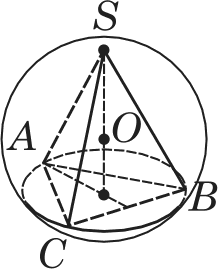 Пиpaмидa называется впи-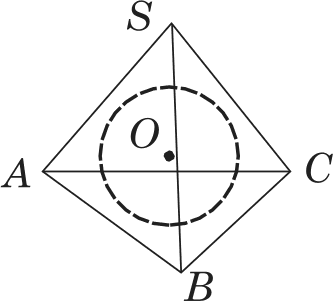 санной в map, если все её вершины лежат на поверх-саннойоколо тара, еслиности шара. При этом map описан  около пирамидъі.Свойства правильной пи- рамидъі,  вписанпой  в шархности mapa. Шар при этом вписан   в  пирамиду.Свойствапирамиды,опи-1. Шар можно описать около ліобой правильной1. Шар можно вписать  в ліо-пирамиды.2. Центр шара лежит на прямой,  которая содержит2. Центр шара лежит на высоте пирамиды.высоту пирамиды.3. Решая задачи, обьгчно3. Решая задачи, обьгчнорассматривак›т сечения:в треугольной пирамиде (в основании правильныйрассматриваіот  сечения:в  треуголъной   пирамиде (в основании — правильный треугольник)треугольник)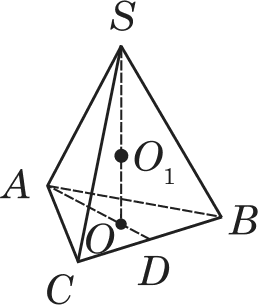 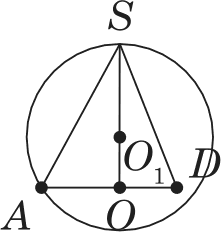 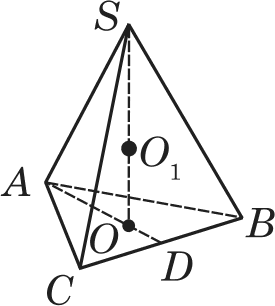 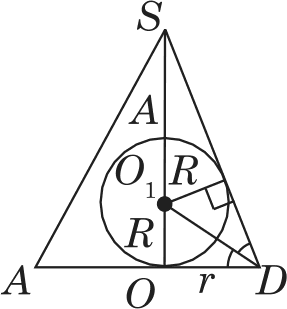 Целесообразно провести се- чение через медиану основа- ния и  вершину пирамиды;в четырёхугольнойпирамиде(в основании — квадрат)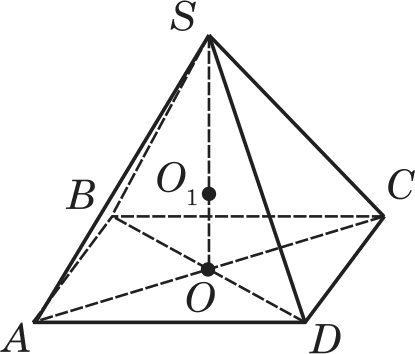 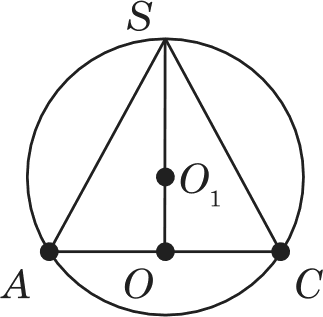 Рассматриватот сечение, проходящее через одну из диагоналей основания и вер- шину  пирамиды.4. Радиус шара Л и радиус окружности г, описанной около  основания  пирамиды, и высота пирамиды Н связа- ны соотношением: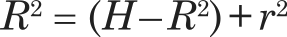 Целесообразно провести се- чение черев медиану основа- ния  и вершину  пирамиды;в  четырёхугольнойпирамиде(в основании — квадрат)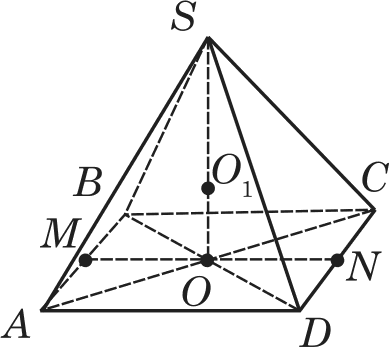 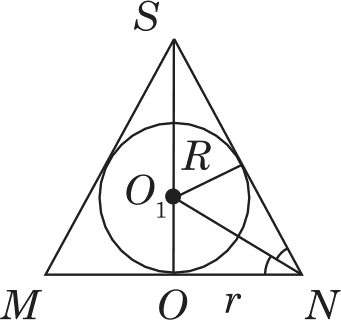 Рассматриватот сечение, проходящее через вершину пирамиды и апофемы проти- волежащих  боковых граней.Если Л — радиус шара,Н  — высота пирамиды,г — радиус окружности, вттисанной в основание, то     R		 	Г	н — я	н2+	2Центр вписанного шара лежит на пересечении высо- ты пирамиды с биссектрисой угла между апофемой и её проекцией на основание